Curso  2022/2023Educación  Infantil   4  años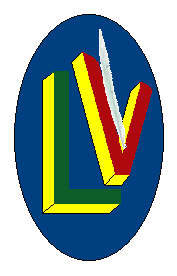 Educación  Infantil   4  añosEducación  Infantil   4  años Materias MateriasEditorialISBNEI. LECTOESCRITURA ABCOLE-V.CUAD18SM9788491076575EI.¡SELVA A LA VISTA!SM9788467594263MERCADO MEDIEVAL-EX 18SM9788491076438CARTILLA MICHO 1BRUÑO9788421650684MATEMÁTICAS ACTIVAS 17SM9788467592276CHINAPROYECTO PROPIOLECTOESCRITURAPROYECTO PROPIOMY ENGLISH PROJECT IIPROYECTO PROPIO